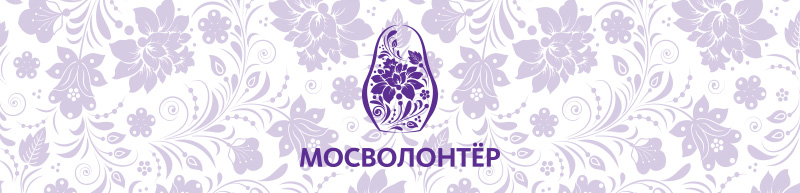 ФевральСписок:1. Музей с предсказаниямиМосковский музей представляет шестую тематическую экспозицию своей коллекции искусства XX-XXI веков, которая стала одной из самых интересных и многообразных в России.Подробности можно узнать на сайте: http://www.mmoma.ru/exhibitions/petrovka25/muzej_s...Дата: 4 февраля в 17:30Место: Музей современного искусства, ММОМА, Петровка 25.2. Школа волонтёра«Школа Волонтёра» - это открытая образовательная площадка для тех, кто хочет развиваться, познавать новое, повышать свой личностный потенциал и добиваться побед, совершая добрые и полезные дела. Его цель – обучить высококвалифицированных волонтёров.Дата: 7 февраля в 12.30,  Место: Культурный центр ЗИЛ (м. Автозаводская, Восточная ул., 4, корпус 1),3.Доброе искусствоБлаготворительное мероприятие для детей с ДЦП в рамках выставки "Грековцы", организованное благотворительным фондом помощи детям «Художники и Дети».Время: 11:00-17:00 Место: ЦВЗ «Манеж», Манежная площадь д.14. Покорми птиц зимой
Наша первая встреча -  это начальный этап в цикле мероприятий «Покорми птиц зимой!». 
Мы будем делать кормушки для птиц, покормим их и изучим их поведение у кормовых зон.
Время: с 12:30 до 15:00, сбор в 12:00Место: Орнитарий находится на территории парка "Сокольники", на пересечение Митьковского проезда с 1-м Лучевым просеком.*Ссылка на сайт: http://ornitary.ru/contacts5. Я - донор, я - человек!12 февраля Департамент культуры города Москвы запускает цикл донорских акций в библиотеках столицы, которые будут приурочены к году Литературы в России и 26-й Годовщине вывода советских войск из Афганистана!Координатор акции: 
8-965-348-16-32 - ВалерияВремя: 12 февраля Место: Центральная универсальная научная библиотека имени Н.А. Некрасова.6. Донорская акцияСдавая кровь, человек спасает чью-то жизнь. Это благородное желание становится стимулом для развития культуры донорства в нашем городе и стране. Поэтому мы развиваем тенденцию безвозмездного донорства. Подарим частицу своей крови - спасем жизнь человеку.

Телефон координатора акции:8-965-348-16-32 ВалерияВремя: 13 февраля в 09:30 Место встречи: м. Юго-Западная центр залаМарт:1. Чемпионат мира по футболу 2018Мы рады сообщить, что с 15 декабря по 15 марта 2015 года, открыт первичный прием заявок на Чемпионат Мира по футболу 2018!Подробности об участии вы сможете узнать по телефону:
 +7(495)748-67-67, доб. 1923 - Носонов ЛеонидНабор действует только для жителей Москвы! Май:1. 70-летие ПобедыС 1 февраля 2015 года открыт набор в Волонтёрский корпус 70-летия Победы! 
Если ты из тех, кто хранит в сердце память о подвигах своего народа, если ты глубоко переживаешь о судьбе ветеранов, а 70-летие Великой Победы для тебя не пустой звук - записывайся в ряды добровольцев! 
